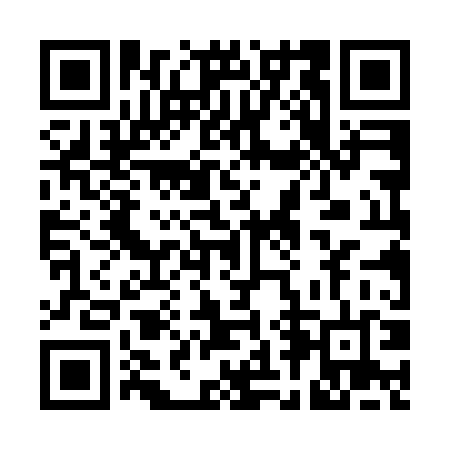 Prayer times for Tundersleben, GermanyWed 1 May 2024 - Fri 31 May 2024High Latitude Method: Angle Based RulePrayer Calculation Method: Muslim World LeagueAsar Calculation Method: ShafiPrayer times provided by https://www.salahtimes.comDateDayFajrSunriseDhuhrAsrMaghribIsha1Wed3:095:441:125:158:4111:042Thu3:055:421:125:168:4211:083Fri3:015:401:125:178:4411:114Sat2:585:381:115:178:4611:145Sun2:575:361:115:188:4711:176Mon2:575:341:115:198:4911:187Tue2:565:321:115:198:5111:198Wed2:555:311:115:208:5211:199Thu2:555:291:115:218:5411:2010Fri2:545:271:115:218:5611:2111Sat2:535:261:115:228:5711:2112Sun2:525:241:115:238:5911:2213Mon2:525:221:115:239:0011:2314Tue2:515:211:115:249:0211:2315Wed2:515:191:115:259:0411:2416Thu2:505:181:115:259:0511:2517Fri2:495:161:115:269:0711:2518Sat2:495:151:115:269:0811:2619Sun2:485:141:115:279:1011:2720Mon2:485:121:115:279:1111:2721Tue2:475:111:115:289:1211:2822Wed2:475:101:115:299:1411:2923Thu2:465:081:115:299:1511:2924Fri2:465:071:125:309:1711:3025Sat2:465:061:125:309:1811:3126Sun2:455:051:125:319:1911:3127Mon2:455:041:125:319:2111:3228Tue2:455:031:125:329:2211:3229Wed2:445:021:125:329:2311:3330Thu2:445:011:125:339:2411:3431Fri2:445:001:125:339:2511:34